Руководителям органов местного самоуправления, осуществляющим управление в сфере образованияУважаемые руководители!На основании обращения Управления Федеральной службы по надзору в сфере связи, информационных технологий и массовых коммуникаций по Северо-Западному федеральному округу от 27.04.2018 г. №10371-09/78, в целях информирования несовершеннолетних о защите своих персональных данных и безопасного поведения в сети Интернет комитет общего и профессионального образования Ленинградской области просит организовать размещение баннера о портале «Персональныеданные.дети» http://персональныеданные.дети/ в личном кабинете электронного дневника в общеобразовательных учреждениях Ленинградской области (приложение 1), а также рассылку сообщения с текстом и плакатом от имени администратора системы электронного дневника (Приложение 2)Заместитель председателя комитета:                                             А.С. ОгарковИсп. Е.И. Глевицкая(812)611-44-57Приложение 1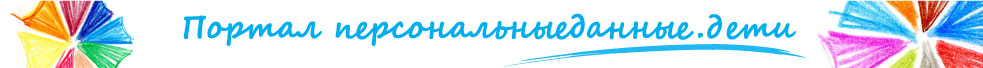 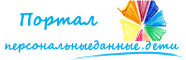 Приложение 2«Дорогой друг!Этот плакат придумал и нарисовал твой ровесник, ученик одной из школ Северо-Западного федерального округа, для того, чтобы помочь своим сверстникам запомнить основные правила безопасности персональных данных. Береги свои персональные данные и данные своих близких.Сеть может быть опасна!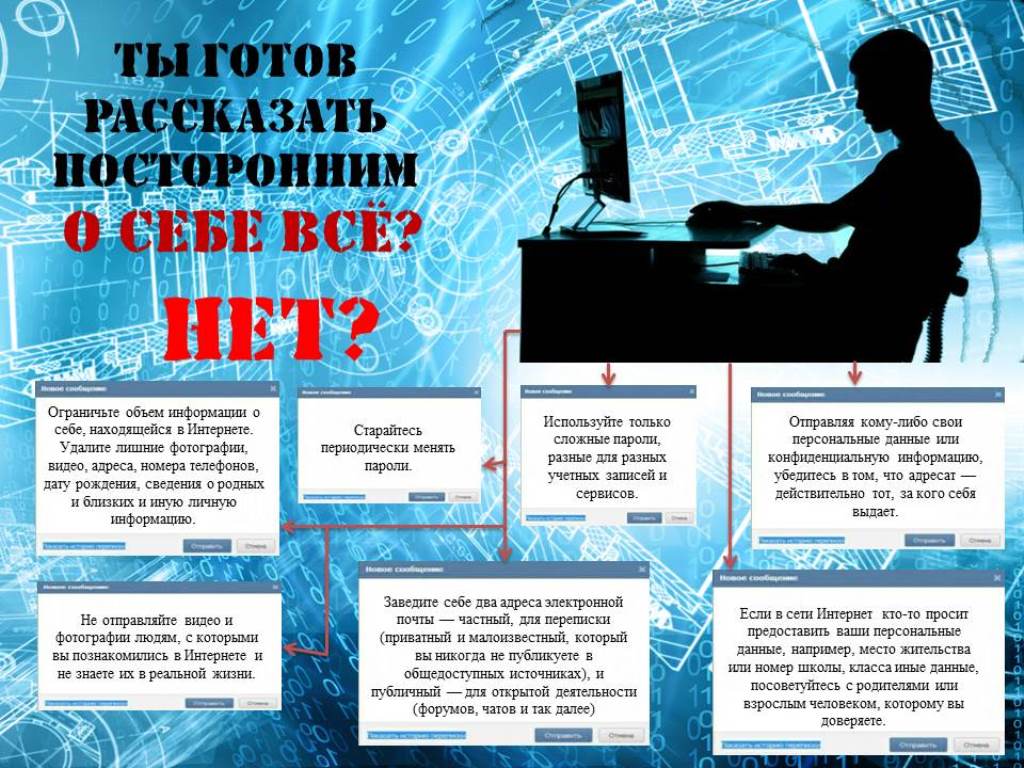 